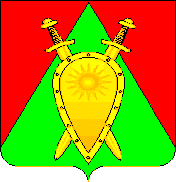 ДУМА ГОРОДСКОГО ОКРУГА ЗАТО П. ГОРНЫЙР Е Ш Е Н И Е24 марта 2022 г.	                                                                                   		№ 12О внесении и дополнений в план мероприятий по реализации Стратегии социально-экономического развития городского округа ЗАТО поселок Горный Забайкальского края до 2030 года На основании Федерального Закона Российской Федерации № 131-ФЗ от 06.10.2003 года «Об общих принципах организации местного самоуправления в Российской Федерации», в соответствии с Федеральным законом от 28 июня 2014 года №172-ФЗ «О стратегическом планировании в Российской Федерации»ДУМА ГОРОДСКОГО ОКРУГА РЕШИЛА:1. В плане мероприятий по реализации стратегии социально-экономического развития городского округа ЗАТО поселка Горный Забайкальского края  до 2030 года в графе «Ответвленные исполнители» фамилии сотрудников заменить на наименование должности ответственных сотрудников.2.  В плане мероприятий по реализации стратегии социально-экономического развития городского округа ЗАТО поселка Горный Забайкальского края  до 2030 года исключить пункт 20.          3. Дополнить план мероприятий по реализации стратегии социально-экономического развития городского округа ЗАТО поселка Горный Забайкальского края  до 2030 года, утвержденный решением Думы городского округа ЗАТО п. Горный от 13 декабря № 2018 года № 79, пунктом 21, согласно приложению.	4. Настоящее решение вступает в силу после его официального обнародования (опубликования).5. Настоящее решение опубликовать (обнародовать) на информационном сайте горный.забайкальскийкрай.рф. Председатель Думы городского округаЗАТО п. Горный								Ю.А. ЛовчиковаГлава ЗАТО п. Горный                                                                      	 Т.В. КарнаухПриложение№ п/пНаименование мероприятия Срок исполненияОбъемы и источники финансирования, тыс. рублейОжидаемый результатОжидаемый результатОжидаемый результатОтветственные исполнители№ п/пНаименование мероприятия Срок исполненияОбъемы и источники финансирования, тыс. рублейНаименование показателя, единица измерения1 этапПоследний этапОтветственные исполнителиЦель: Создание наиболее эффективных условий для населения городского округ ЗАТО п. Горный, влияющих на сохранение здоровья и продолжительность жизниЦель: Создание наиболее эффективных условий для населения городского округ ЗАТО п. Горный, влияющих на сохранение здоровья и продолжительность жизниЦель: Создание наиболее эффективных условий для населения городского округ ЗАТО п. Горный, влияющих на сохранение здоровья и продолжительность жизниЦель: Создание наиболее эффективных условий для населения городского округ ЗАТО п. Горный, влияющих на сохранение здоровья и продолжительность жизниЦель: Создание наиболее эффективных условий для населения городского округ ЗАТО п. Горный, влияющих на сохранение здоровья и продолжительность жизниЦель: Создание наиболее эффективных условий для населения городского округ ЗАТО п. Горный, влияющих на сохранение здоровья и продолжительность жизниЦель: Создание наиболее эффективных условий для населения городского округ ЗАТО п. Горный, влияющих на сохранение здоровья и продолжительность жизниЦель: Создание наиболее эффективных условий для населения городского округ ЗАТО п. Горный, влияющих на сохранение здоровья и продолжительность жизниЗадачи: формирование у населения мотивации к ведению здорового образа жизни; профилактика заболеваний путём проведения регулярного медицинского контроля;развитие системы информирования населения о мерах профилактики заболеваний и сохранения и укрепления своего здоровья; создание благоприятных условий для работы в учреждениях здравоохранения, расположенных на территории городского округа ЗАТО п. Горный, в целях привлечения медицинских работников.Задачи: формирование у населения мотивации к ведению здорового образа жизни; профилактика заболеваний путём проведения регулярного медицинского контроля;развитие системы информирования населения о мерах профилактики заболеваний и сохранения и укрепления своего здоровья; создание благоприятных условий для работы в учреждениях здравоохранения, расположенных на территории городского округа ЗАТО п. Горный, в целях привлечения медицинских работников.Задачи: формирование у населения мотивации к ведению здорового образа жизни; профилактика заболеваний путём проведения регулярного медицинского контроля;развитие системы информирования населения о мерах профилактики заболеваний и сохранения и укрепления своего здоровья; создание благоприятных условий для работы в учреждениях здравоохранения, расположенных на территории городского округа ЗАТО п. Горный, в целях привлечения медицинских работников.Задачи: формирование у населения мотивации к ведению здорового образа жизни; профилактика заболеваний путём проведения регулярного медицинского контроля;развитие системы информирования населения о мерах профилактики заболеваний и сохранения и укрепления своего здоровья; создание благоприятных условий для работы в учреждениях здравоохранения, расположенных на территории городского округа ЗАТО п. Горный, в целях привлечения медицинских работников.Задачи: формирование у населения мотивации к ведению здорового образа жизни; профилактика заболеваний путём проведения регулярного медицинского контроля;развитие системы информирования населения о мерах профилактики заболеваний и сохранения и укрепления своего здоровья; создание благоприятных условий для работы в учреждениях здравоохранения, расположенных на территории городского округа ЗАТО п. Горный, в целях привлечения медицинских работников.Задачи: формирование у населения мотивации к ведению здорового образа жизни; профилактика заболеваний путём проведения регулярного медицинского контроля;развитие системы информирования населения о мерах профилактики заболеваний и сохранения и укрепления своего здоровья; создание благоприятных условий для работы в учреждениях здравоохранения, расположенных на территории городского округа ЗАТО п. Горный, в целях привлечения медицинских работников.Задачи: формирование у населения мотивации к ведению здорового образа жизни; профилактика заболеваний путём проведения регулярного медицинского контроля;развитие системы информирования населения о мерах профилактики заболеваний и сохранения и укрепления своего здоровья; создание благоприятных условий для работы в учреждениях здравоохранения, расположенных на территории городского округа ЗАТО п. Горный, в целях привлечения медицинских работников.Задачи: формирование у населения мотивации к ведению здорового образа жизни; профилактика заболеваний путём проведения регулярного медицинского контроля;развитие системы информирования населения о мерах профилактики заболеваний и сохранения и укрепления своего здоровья; создание благоприятных условий для работы в учреждениях здравоохранения, расположенных на территории городского округа ЗАТО п. Горный, в целях привлечения медицинских работников.21Комплекс мероприятий в рамках реализации муниципальной программы «Укрепление общественного здоровья населения городского округа ЗАТО п.Горный на 2020-2024 годы»2020-2024 ггВ рамках реализации программыУвеличение доли населения, систематически занимающегося физической культурой и спортом; увеличение доли населения, охваченного диспансеризацией;увеличение доли детей школьного возраста, принявших участие в сдаче нормативов, испытаний (тестов) комплекса «Готов к труду и обороне»;- увеличение доли охвата детей школьного возраста, вовлеченных в мероприятия, направленные на популяризацию здорового образа жизни, от общего количества детей школьного возраста в муниципальных общеобразовательных учреждениях городского округа;увеличение доли населения, охваченного проведением флюорографического обследования;увеличение доли населения, охваченного вакцинацией против новой коронавирусной инфекции.Реализация мероприятий программы приведет к  созданию наиболее эффективных условий для населения городского округ ЗАТО п. Горный, влияющих на сохранение здоровья и продолжительность жизниГлавный специалист администрации21Комплекс мероприятий в рамках реализации муниципальной программы «Укрепление общественного здоровья населения городского округа ЗАТО п.Горный на 2020-2024 годы»2020-2024 ггВ рамках реализации программыУвеличение доли населения, систематически занимающегося физической культурой и спортом; увеличение доли населения, охваченного диспансеризацией;увеличение доли детей школьного возраста, принявших участие в сдаче нормативов, испытаний (тестов) комплекса «Готов к труду и обороне»;- увеличение доли охвата детей школьного возраста, вовлеченных в мероприятия, направленные на популяризацию здорового образа жизни, от общего количества детей школьного возраста в муниципальных общеобразовательных учреждениях городского округа;увеличение доли населения, охваченного проведением флюорографического обследования;увеличение доли населения, охваченного вакцинацией против новой коронавирусной инфекции.Реализация мероприятий программы приведет к  созданию наиболее эффективных условий для населения городского округ ЗАТО п. Горный, влияющих на сохранение здоровья и продолжительность жизни